Magdalene Fields Golf ClubBerwick upon  Northumberland TD15 1NE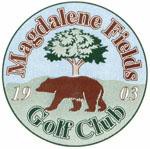 Tel 01289 306130 secretary.m.f.g.c@hotmail.co.ukKATE TURNBULL             MEMORIAL OPENSUN 16TH OCTOBER 2022 Individual Stableford Min age 18 yrsClosing Date for entries 12th October 2019ALL PLAYERS MUST HAVE AN ACTIVE CONGU HANDICAPEntry Fee £10 per personTO BOOK USE OUR ONLINE BOOKING FACILITY AT www.magdalene-fields.co.uk                ORCALL  01289306130ENTRIES ONLY ACCEPTED WHEN ACCOMPANIED BY ENTRY FEE.ALL CASH PRIZESPROOF OF HANDICAP IS REQUIRED FROM ALL PRIZE WINNERS